Приложение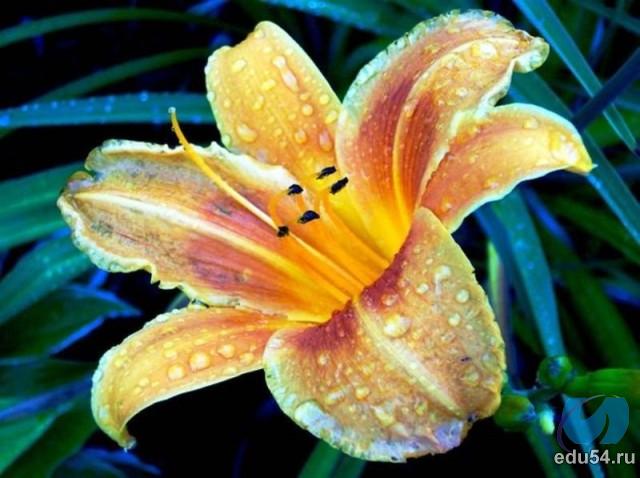 Изучение нового материала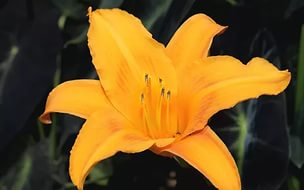                Первичное усвоение новых знаний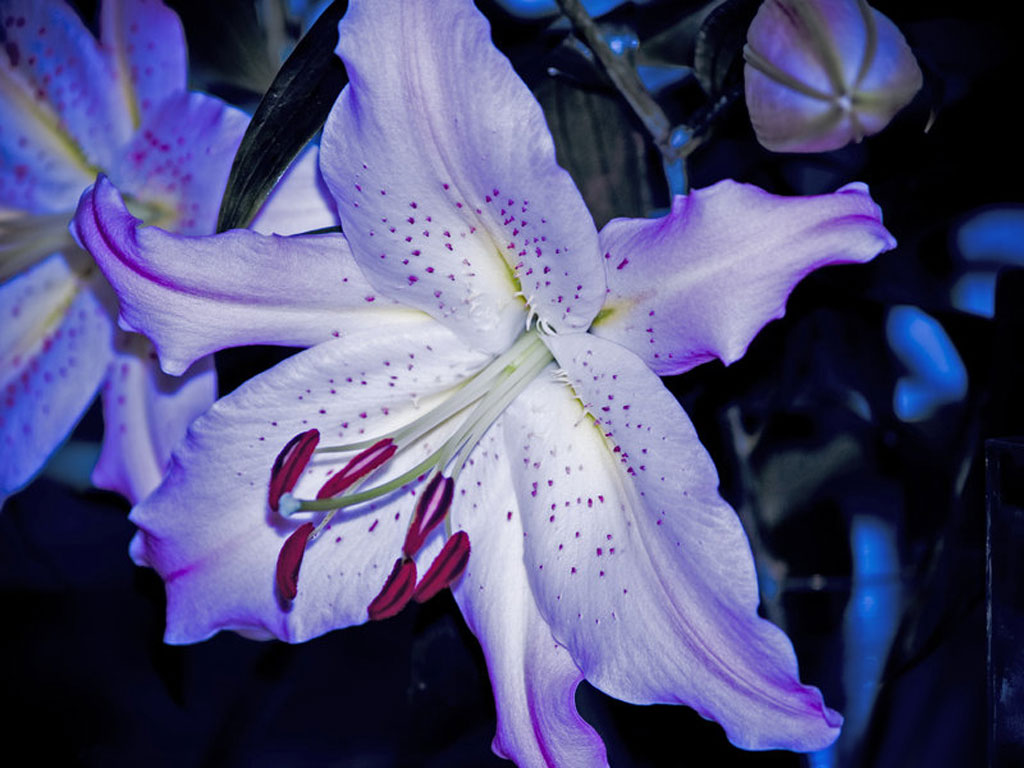                            Самостоятельная работа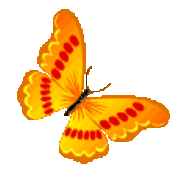 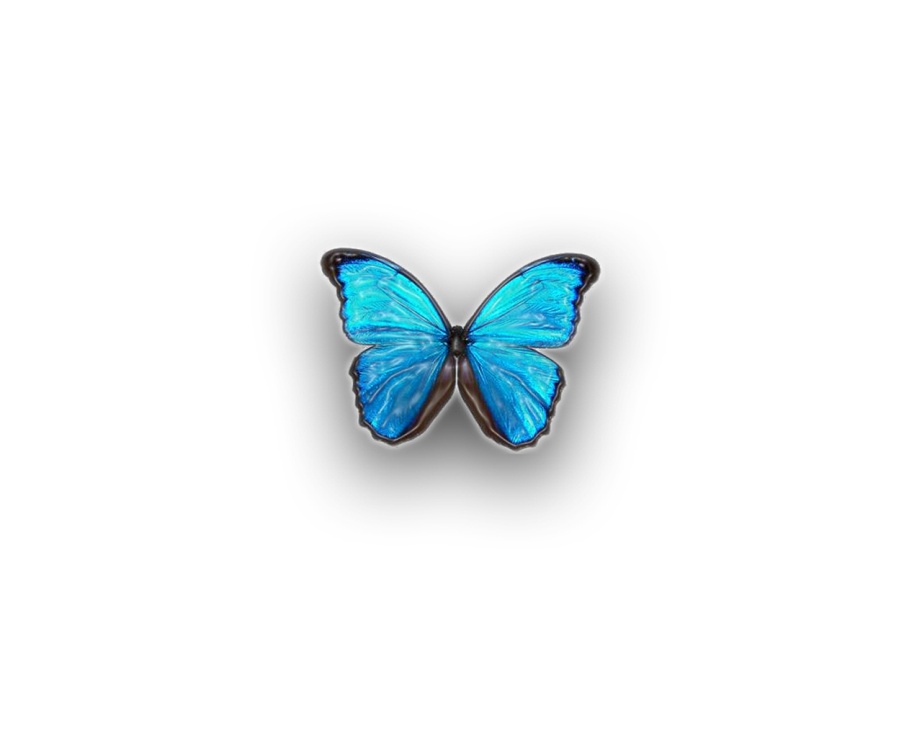 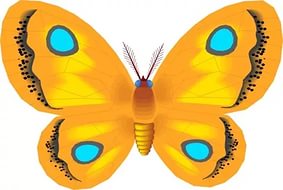 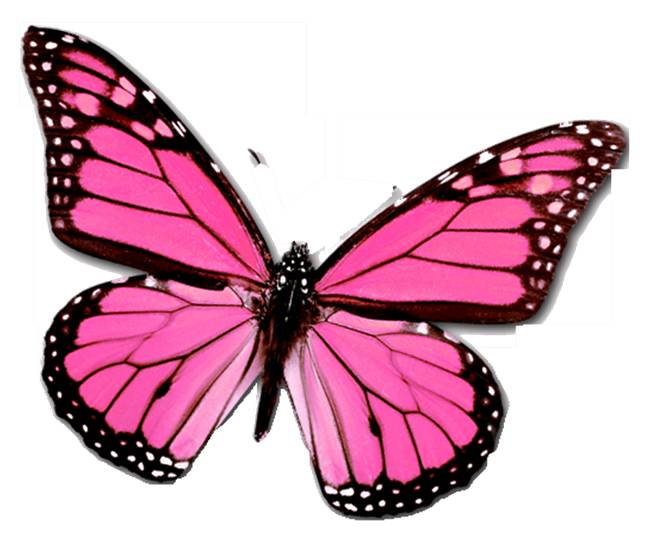 